Ing. Michal Kováč  – CK Andromeda 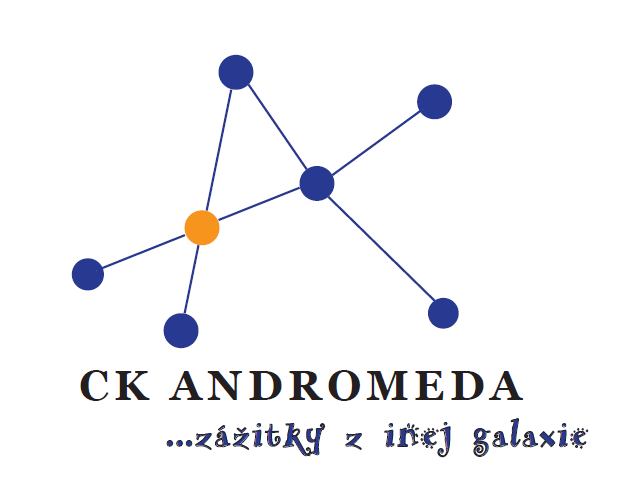 Športová 2, Bojnice, 97201 ZMLUVA O OBSTARANÍ ZÁJAZDU (ďalej len „zmluva“)uzavretá v súlade s § 741a - § 741k Občianskeho zákonníka	OBJEDNÁVATEĽ 	    Meno: ZŠ s MŠ BabínSídlo: Babín 37, 029 52, BabínIČO: 37810278DIČ: 2021650719Vybavuje:  PaedDr. Anna KurčinováKontakt:  0911130368        OBSTARÁVATEĽ 	CK AndromedaSídlo: Športová 2, 97201 BojniceV zastúpení: Ing. Michal KováčIČO:  46388427DIČ: 1082074950Č. účtu/IBAN: SK11 8330 0000 0025 0114 8678Kontakt:  0907 469 950,  anirak@ckandromeda.sk (ďalej len „obstarávateľ“)uzavreli túto zmluvu:Ubytovanie: RZ GO KľačnoStravovanie: formou plnej penzie. Začína sa obedom, končí sa raňajkami.Doprava: vlastná Ďalšie služby: zdravotník, výletPočet detí : 35Počet dospelých:  3Túto zmluvu možno zmeniť, doplniť alebo zrušiť iba obojstrannou písomnou dohodou podpísanou oprávnenými zástupcami obidvoch zmluvných strán. Zmluva je vyhotovená v dvoch rovnopisoch, z ktorých každá zmluvná strana obdrží jeden. Táto zmluva nadobúda platnosť dňom podpisu obidvoch zmluvných strán a účinnosť nasledujúcim dňom po dni jej zverejnenia na webovom sídle objednávateľa.Zmluvné strany vyhlasujú, že zmluvu uzatvorili na základe ich slobodnej vôle, zmluva nebola uzavretá v tiesni, za nápadne nevýhodných podmienok, zmluvu si prečítali, jej obsahu rozumejú a na znak súhlasu zmluvu podpisujú.V Bojniciach dňa _______________	 	         V _____________ dňa _________  	           ____________________________    	 	__________________________ 	 	              pečiatka, podpis                                                 	  pečiatka, podpis Strana 2 PREDMET  ZMLUVY 1. Predmetom zmluvného vzťahu je objednávka školy v prírode v termíne   29.05.2017 - 02.06.2017FINANČNÉ  ZÁVÄZKY Cena poukazu pre 1 účastníka zájazdu je 100,-€ s DPH. V prípade voľby finančne náročnejšieho výletu, zmeny počtu detí alebo zmeny počtu pedagógov sa môže cena pre 1 účastníka zájazdu zmeniť na základe platného cenníka. Cena poukazu zahŕňa: ubytovanie 4 noci, 5x denne strava, pitný režim, pobyt pre pedagógov, animačný program, zdravotník, výlet.Celková  cena za objednaný  zájazd je 3500,- €.            Na základe faktúry za skutočne poskytnuté služby vystavenou po poskytnutí kompletného plnenia predmetu zmluvy obstarávateľom, uhradí objednávateľ celkovú sumu prevodom na účet obstarávateľa.ĎALŠIE USTANOVENIA 1. Práva  a povinnosti CK Andromeda a objednávateľa sú uvedené vo Všeobecných zmluvných podmienkach účasti na zájazdoch CK Andromeda, ktoré sú súčasťou tejto zmluvy.                 CK Andromeda 	 	 	 	 	     objednávateľ 